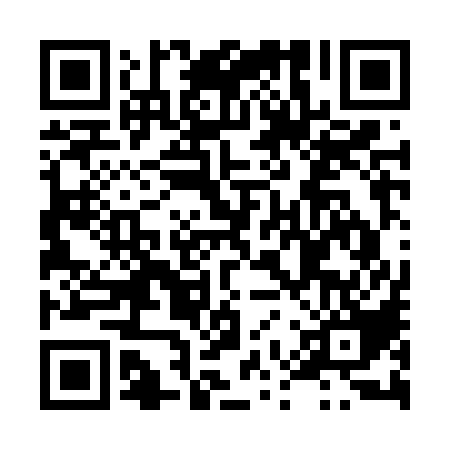 Ramadan times for Salliku, EstoniaMon 11 Mar 2024 - Wed 10 Apr 2024High Latitude Method: Angle Based RulePrayer Calculation Method: Muslim World LeagueAsar Calculation Method: HanafiPrayer times provided by https://www.salahtimes.comDateDayFajrSuhurSunriseDhuhrAsrIftarMaghribIsha11Mon4:214:216:3812:213:586:056:058:1312Tue4:184:186:3512:204:006:076:078:1613Wed4:154:156:3212:204:026:106:108:1914Thu4:114:116:2912:204:046:126:128:2115Fri4:084:086:2612:204:066:146:148:2416Sat4:044:046:2312:194:086:176:178:2717Sun4:014:016:2012:194:106:196:198:3018Mon3:583:586:1712:194:126:216:218:3319Tue3:543:546:1512:184:146:246:248:3620Wed3:503:506:1212:184:166:266:268:3821Thu3:473:476:0912:184:186:286:288:4122Fri3:433:436:0612:184:196:316:318:4423Sat3:393:396:0312:174:216:336:338:4724Sun3:363:366:0012:174:236:356:358:5025Mon3:323:325:5712:174:256:386:388:5426Tue3:283:285:5412:164:276:406:408:5727Wed3:243:245:5112:164:296:426:429:0028Thu3:203:205:4812:164:306:456:459:0329Fri3:163:165:4512:154:326:476:479:0630Sat3:123:125:4212:154:346:496:499:1031Sun4:084:086:391:155:367:527:5210:131Mon4:044:046:361:155:377:547:5410:172Tue3:593:596:331:145:397:567:5610:203Wed3:553:556:311:145:417:597:5910:244Thu3:513:516:281:145:428:018:0110:285Fri3:463:466:251:135:448:038:0310:316Sat3:413:416:221:135:468:068:0610:357Sun3:373:376:191:135:478:088:0810:398Mon3:323:326:161:135:498:108:1010:439Tue3:273:276:131:125:518:138:1310:4710Wed3:223:226:101:125:528:158:1510:51